Miešačka mäsa unim - 160 celonerez nová          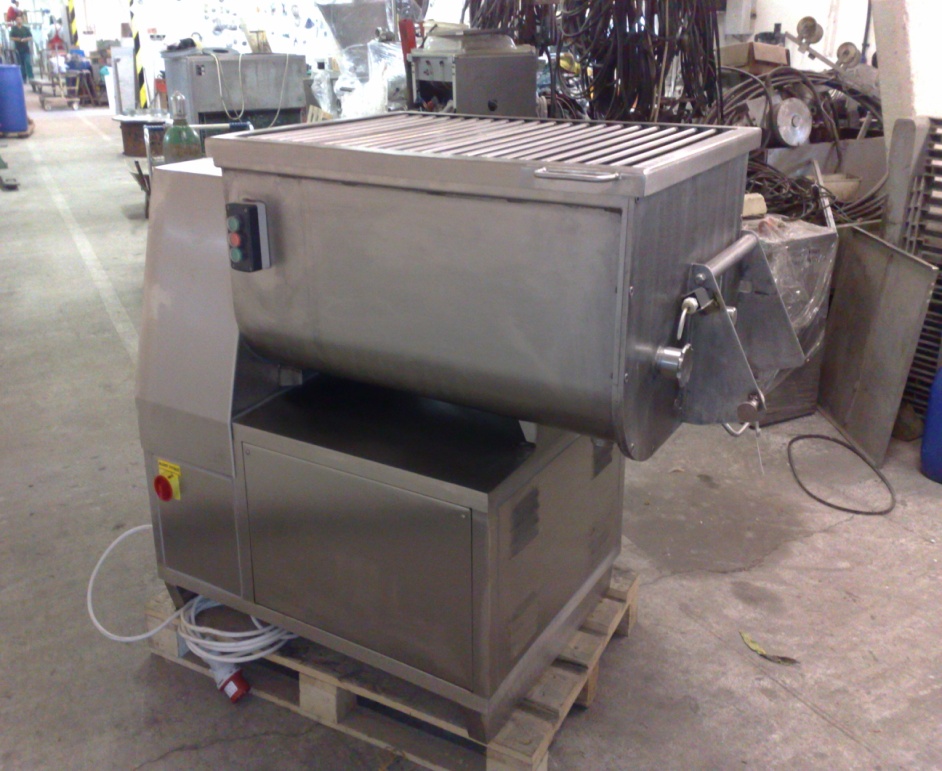 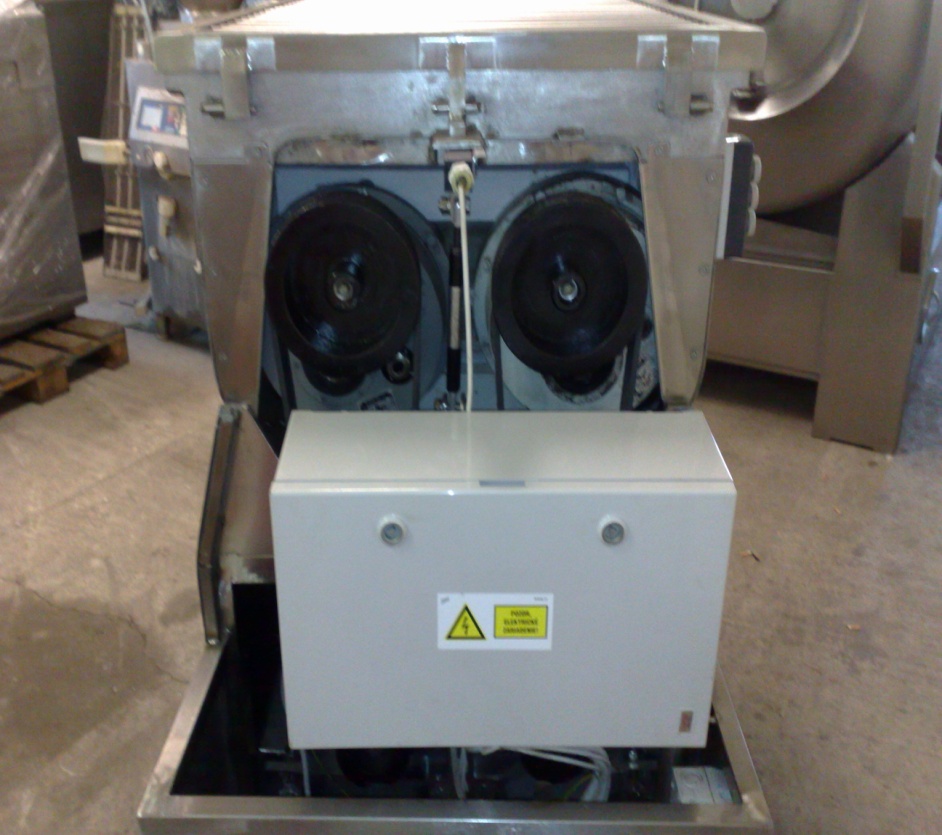 